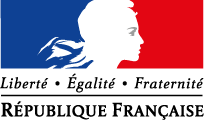 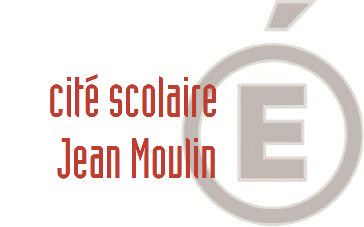 académiede Nancy-Metz 



Intendance


Dossier suivi par
Mme CIGNA Joséphine

Téléphone
03 87 84 66 60 
Fax
03 87 84 28 21 
Courriel
josephine.christmann 
@ac-nancy-metz.fr

7, rue Maurice Barrès
57608 FORBACH

CAHIER DES CLAUSESADMINISTRATIVES PARTICULIERESARTICLE 1er - Objet de la consultationLe présent marché a pour objet l’organisation d’un voyage à destination de Montgenèvre (Alpes du Sud) selon les caractéristiques suivantes : DestinatiDestination & Période 	Montgenèvre	du mardi 18 au samedi 22 septembre 2018Durée (voyage compris)	      5 jours 3 nuits d’hébergementEffectifs prévus                     59 (55 Lycéens et 4 accompagnateurs) Jour 1 : Mardi 18 septembre 2018 Départ du parking du Lycée Jean Moulin ForbachRoute vers MontgenèvreVisite du Col du Lautaret, de Bourg d’Oisans et de SassenageInstallation au centre d’hébergement à Montgenèvredîner et nuitJour 2 : Mercredi 19 septembre 2018 Matin : Petit-déjeunerVisite du ChenailletDéjeuner avec un panier-repasAprès midi :Retour au centre d’hébergement, dîner et nuit Jour 3 : Jeudi 20 septembre 2018 Matin :Petit-déjeunerRoute vers la Vallée de la Durance et visite du Château QueyrasDéjeuner panier repasAprès midi : Visite du Col d’IzoireRetour au centre d’hébergement, dîner et nuitJour 4 : Vendredi 21 septembre 2018Matin :	Petit-déjeunerActivité sportive : RaftingDéjeuner panier-repasAprès-midi :Dîner et retour à ForbachJour 5 : Samedi 22 septembre 2018Arrivée devant l’établissement scolaire vers 8h00Services demandés :Le transport en autocar tourisme vidéo au départ de l’établissement scolaireLes frais de péages et de parkingL’hébergement en pension complète du (ou des) chauffeur(s)La pension et l’hébergement en centre d’hébergement Tous les repas du dîner jour 1 au dîner du jour 4Un numéro d’appel d’urgence et d’assistance 24h/24hChaque candidat fera ressortir le coût par élève et le coût par accompagnateur.Chaque candidat chiffrera, en option, une assurance annulation.ARTICLE 2 - Conditions de la consultationLe présent marché fait l’objet d’une procédure adaptée, régie par les articles 28 et 40 du code des marchés publics.La date limite de remise des offres est fixée au jeudi 7 juin 2018 à 17 h.ARTICLE 3 - Pièces constitutives du marchéLe marché est constitué par les documents contractuels énumérés ci-dessous :L’offre de prix ou devisle présent cahier des clauses administratives particulières la déclaration sur l’honneurle bon de commande.ARTICLE 4 - Lieu de livraison et d’installationSans objet.ARTICLE 5 – Modalités d’établissement des prixLes prix s’entendent fermes et non révisables.ARTICLE 6 – Conditions de paiement1 FacturationLes factures seront établies en 3 exemplaires originaux portant les indications suivantes :nom et adresse du créanciernuméro et date du bon de commandenuméro du compte bancaire ou postal tel qu’il est précisé sur l’acte d’engagementdésignation de la prestationtaux et montant de la TVAmontant total HT et TTC date de la facturation.2 Paiement Le paiement s’effectuera  par virement bancaire ou postal dans un délai maximum de 30 jours à réception des factures.Des acomptes pourront être versés à hauteur de 70 % maximum du montant total du marché.ARTICLE 7 – Critères d’attribution du marché1. Prix					                                           35%2. Qualité de l’hébergement          				35%3. Conditions de confort du trajet					30%, le……………………..Vu et accepté,académiede Nancy-MetzDECLARATION SUR L’HONNEURJe déclare sur l’honneur, en application des articles 43, 44, 44-1 et 46 du Code des Marchés Publics :avoir satisfait à l’ensemble de mes obligations fiscales et sociales telles qu’elles résultent du Code des Marchés Publics ou règles d’effet équivalent pour les candidats non établis en France ;ne pas faire l’objet d’une interdiction de concourir aux marchés publics, ou règles d’effet équivalent pour les candidats non établis en France ;n’avoir pas fait l’objet au cours des cinq dernières années d’une condamnation inscrite au bulletin n° 2 du casier judiciaire pour les infractions visées aux articles L.324-.324-.341-.125-1 et L.125-3 du code du travail ou règles d’effet équivalent pour les candidats non établis en France.Signature d'une personne ayant pouvoir d'engager la personne morale candidate			Nom et qualité du signataire			Cachet de l'entrepriseDECLARATION SUR L’HONNEURJe déclare sur l’honneur, en application des articles 43, 44, 44-1 et 46 du Code des Marchés Publics :avoir satisfait à l’ensemble de mes obligations fiscales et sociales telles qu’elles résultent du Code des Marchés Publics ou règles d’effet équivalent pour les candidats non établis en France ;ne pas faire l’objet d’une interdiction de concourir aux marchés publics, ou règles d’effet équivalent pour les candidats non établis en France ;n’avoir pas fait l’objet au cours des cinq dernières années d’une condamnation inscrite au bulletin n° 2 du casier judiciaire pour les infractions visées aux articles L.324-.324-.341-.125-1 et L.125-3 du code du travail ou règles d’effet équivalent pour les candidats non établis en France.Signature d'une personne ayant pouvoir d'engager la personne morale candidate			Nom et qualité du signataire			Cachet de l'entreprise